ПОСТАНОВЛЕНИЕ	         		                                                   JОПОт 19.04. 2022 г.                                  		                             №  17С.КуладаОб обеспечении первичных мер пожарной безопасности в границах муниципального образования Куладинское сельское поселение    В соответствии с федеральными законами от 21 декабря 1994 года № 69-ФЗ     «О пожарной безопасности», от 06 октября 2003 года № 131-ФЗ «Об общих принципах организации местного самоуправления в Российской Федерации», а также в целях повышения противопожарной устойчивости населённых пунктов и объектов экономики на территории муниципального образования Куладинское сельское поселение ПОСТАНОВЛЯЮ:Утвердить прилагаемое Положение об обеспечении первичных мер пожарной безопасности в границах муниципального образования Куладинское сельское поселение.Настоящее постановление подлежит публикации на официальном сайте МО «Онгудайский район», на странице администрации Куладинского  сельского поселения.Настоящее постановление вступает в силу со дня его официального опубликования (обнародования).Контроль за выполнением данного постановления оставляю за собой.Глава Куладинского сельского поселения		        С.К.Нонова                                                                                                 Утверждено
Постановлением главы
Куладинского  сельского поселения
от  19.04.2022г. №17 ПОЛОЖЕНИЕоб обеспечении первичных мер пожарной безопасности в границах муниципального образования  Куладинское сельское поселение Настоящее Положение разработано в соответствии с федеральными законами от 06 октября 2003 года № 131-ФЗ «Об общих принципах организации местного самоуправления в Российской Федерации», от 21 декабря 1994 года       № 69-ФЗ «О пожарной безопасности», Уставом муниципального образования Куладинское сельское поселение и устанавливает организационно-правовое, финансовое, материально-техническое обеспечение первичных мер пожарной безопасности в границах муниципального образования Куладинское сельское поселение. 1.ОБЩИЕ ПОЛОЖЕНИЯ1. Меры пожарной безопасности - действия по обеспечению пожарной безопасности, в том числе по выполнению требований пожарной безопасности.2. Первичные меры пожарной безопасности – реализация принятых в установленном порядке норм и правил по предотвращению пожаров, спасению людей и имущества от пожаров.3. Первичные меры пожарной безопасности в границах муниципального образования Куладинское сельское поселение  включают в себя:  создание условий для организации добровольной команды, а также для участия граждан в обеспечении первичных мер пожарной безопасности в иных формах;создание в целях пожаротушения условий для забора в любое время года воды из источников наружного водоснабжения, расположенных в сельских населенных пунктах и на прилегающих к ним территориях;оснащение территорий общего пользования первичными средствами тушения пожаров и противопожарным инвентарем;организация и принятие мер по оповещению населения и подразделений Государственной противопожарной службы о пожаре;принятие мер по локализации пожара и спасению людей и имущества до прибытия подразделений Государственной противопожарной службы;включение мероприятий по обеспечению пожарной безопасности в планы, схемы и программы развития территорий поселенийоказание содействия органам государственной власти субъектов Российской Федерации в информировании населения о мерах пожарной безопасности, в том числе посредством организации и проведения собраний населения;установление особого противопожарного режима в случае повышения пожарной опасности. 2. ОБЕСПЕЧЕНИЕ ПЕРВИЧНЫХ МЕР ПОЖАРНОЙ БЕЗОПАСНОСТИ В ГРАНИЦАХ МО КУЛАДИНСКОЕ СЕЛЬСКОЕ ПОСЕЛЕНИЕ1. Организационно-правовое обеспечение первичных мер пожарной безопасности предусматривает:1.1. муниципальное правовое регулирование вопросов организационно-правового, финансового, материально-технического обеспечения в области пожарной безопасности;1.2. разработку и осуществление мероприятий по обеспечению пожарной безопасности муниципального образования Куладинское сельское поселение  и объектов муниципальной собственности, включение мероприятий по обеспечению пожарной безопасности в планы и программы развития территории, в том числе:организацию и осуществление мер по защите от пожаров лесов, находящихся в муниципальной собственности; создание условий и проведение мероприятий по тушению лесных пожаров в лесах, находящихся в муниципальной собственности;обеспечение надлежащего состояния источников противопожарного водоснабжения, организацию работ по содержанию в исправном состоянии средств обеспечения пожарной безопасности жилых и общественных зданий, находящихся в муниципальной собственности, обеспечение пожарной безопасности муниципального жилищного фонда и нежилых помещений;1.3. установление порядка привлечения сил и средств для тушения пожаров в границах муниципального образования Куладинское сельское поселение;1.4. осуществление контроля за состоянием пожарной безопасности на территории, установление особого противопожарного режима на территории муниципального образования Куладинское сельское поселение;1.5. осуществление контроля за градостроительной деятельностью, соблюдением требований пожарной безопасности при планировке и застройке территории муниципального образования Куладинское сельское поселение;1.6. организацию пропаганды в области пожарной безопасности, содействие распространению пожарно-технических знаний;1.7. определение порядка и осуществление информирования населения о принятых органами местного самоуправления решениях по обеспечению пожарной безопасности;1.8. организацию муниципального контроля соответствия жилых домов, находящихся в муниципальной собственности, требованиям пожарной безопасности;1.9. привлечение граждан к выполнению социально значимых работ по тушению пожаров в составе добровольной пожарной дружины;1.10. формирование и размещение муниципальных заказов, связанных с реализацией вопросов местного значения по обеспечению первичных мер пожарной безопасности;1.11. осуществление контроля за организацией и проведением мероприятий с массовым пребыванием людей. 2. Финансовое обеспечение первичных мер пожарной безопасности в границах муниципального образования Куладинское сельское поселение  является расходным обязательством муниципального образования.3. Финансовое обеспечение расходных обязательств осуществляется в пределах средств, предусмотренных в бюджете муниципального образования Куладинское сельское поселение  на эти цели.4. Финансовое обеспечение первичных мер пожарной безопасности предусматривает:разработку, утверждение и исполнение местного бюджета в части расходов на пожарную безопасность;осуществление социального и экономического стимулирования обеспечения пожарной безопасности, в том числе участия населения в борьбе с пожарами.5. За счет средств бюджета муниципального образования Куладинское сельское поселение  осуществляются расходы, связанные с:реализацией вопросов местного значения и приводящие к созданию и (или) увеличению муниципального имущества;проведением противопожарной пропаганды среди населения и первичных мер пожарной безопасности;информированием населения о принятых администрацией муниципального образования Куладинское сельское поселение  решениях по обеспечению пожарной безопасности и содействием распространению пожарно-технических знаний;формированием и размещением муниципальных заказов.6. Материально-техническое обеспечение первичных мер пожарной безопасности предусматривает:содержание дорог местного значения, мостов и иных транспортных сооружений и обеспечение беспрепятственного проезда пожарной техники к месту пожара;размещение муниципального заказа на выполнение работ по обеспечению пожарной безопасности.7. Финансирование мероприятий по обеспечению первичных мер пожарной безопасности в границах муниципального образования Куладинское сельское поселение  осуществляется за счет средств местного бюджета и иных, не запрещенных законодательством Российской Федерации, источников.Российская Федерация	Республика Алтай	Муниципальное образованиеКуладинское сельское поселениеСЕЛЬСКАЯ АДМИНИСТРАЦИЯ649435 с. Куладаул. С. Этенова, 30тел:  8(38845) 29-4-50E-mail: kuladinskaya@mail.ru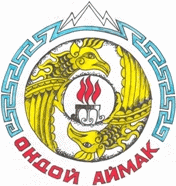 Россия ФедерациязыАлтай РеспубликаМуниципал тозолмоКуладынын jурт jеезезиJУРТ  АДМИНИСТРАЦИЯЗЫ649435 Кулады jурт,С.Этеновтын ороомы, 30тел. 8(38845) 29-4-50E-mail: kuladinskaya@mail.ru